Приложение № 1.6к ООП по специальности 09.02.07 «Информационные системы и программирование»Код и наименование профессии/специальностиМинистерство образования Московской областиГосударственное бюджетное профессиональное образовательное учреждение Московской области «Воскресенский колледж»РАБОЧАЯ ПРОГРАММА по практической подготовке производственной практики ПП.02.01ПМ.02 Осуществление интеграции программных модулейВ пункте 1.4 неправильно указано кол-во часов
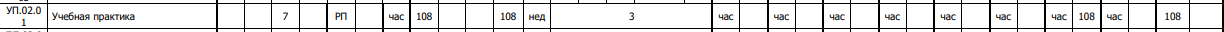 Воскресенск, 2021 г.Программа ПРОИЗВОДСТВЕННОЙ ПРАКТИКИ ПП.02.01 ПМ.02 ОСУЩЕСТВЛЕНИЕ ИНТЕГРАЦИИ ПРОГРАММНЫХ МОДУЛЕЙ разработана в соответствии с требованиями федерального государственного образовательного стандарта среднего профессионального образования по профессии/специальности 09.02.07 «Информационные системы и программирование», утверждённого приказом Министерства образования и  науки Российской Федерации от  9 декабря 2016 года № 1547, примерной основной образовательной программы по специальности 09.02.07 «Информационные системы и программирование» (рег.№ 09.02.07-170511, дата включения в реестр 11.05.2017)..Организация-разработчик: ГБПОУ МО «Воскресенский колледж»Разработчик: преподаватель ГБПОУ МО «Воскресенский колледж» Комиссаров Станислав АлександровичСОДЕРЖАНИЕ1. ОБЩАЯ ХАРАКТЕРИСТИКА РАБОЧЕЙ ПРОГРАММЫПРОИЗВОДСТВЕННОЙ ПРАКТИКИ«УП.02.01 Производственная практика по ПМ.02 Осуществление интеграции программных модулей»1.1. Область применения рабочей программы Рабочая программа ПП.02.01 Производственная практика по ПМ.02 Осуществление интеграции программных модулей является частью основной образовательной программы в соответствии с ФГОС СПО 09.02.07 Информационные системы и программирование, утвержденным приказом № 1547 Министерства образования и науки Российской Федерации от 09.12.2016.1.2. Цель и планируемые результаты освоения программы производственной практикиВ результате освоения программы производственной практики у студентов должен сформироваться практический опыт по основному виду деятельности ВД 2 «Осуществление интеграции программных модулей» и соответствующим ему общим компетенциям и профессиональным компетенциям:1.3. Распределение планируемых результатов освоения профессионального модуля:В рамках программы производственной дисциплины обучающимися осваиваются умения и знания1.4. Количество часов, отводимое на освоение производственной практикиТрудоемкость производственной практики в рамках освоения профессионального модуля ПМ.02 «Осуществление интеграции программных модулей» составляет 36 часов (1 неделя).Сроки проведения производственной практики определяются рабочим учебным планом по специальности СПО 09.02.07 «Информационные системы и программирование» и графиком учебного процесса. Практика проводится на 4 курсе в 7 семестре концентрированно.1.5. Место производственной практики УП.02.01 в структуре профессионального модуля ПМ.02Учебная практика УП.02.01 проводится, в соответствии с утвержденным учебным планом, после прохождения междисциплинарных курсов (МДК) в рамках профессионального модуля «Осуществление интеграции программных модулей»:МДК.02.01 Технология разработки программного обеспечения.МДК.02.02 Инструментальные средства разработки программного обеспеченияМДК.02.03 Математическое моделирование.1.6. Место прохождения практикиПроизводственная практика проводится в предприятиях и организациях, в подарзделениях соответствующего профиля. Руководителями практики назначаются преподаватели дисциплин профессионального цикла2. СТРУКТУРА И СОДЕРЖАНИЕ ПРОИЗВОДСТВЕННОЙ ПРАКТИКИ2.1. Тематический план и содержание производственной практики3. УСЛОВИЯ РЕАЛИЗАЦИИ ПРОГРАММЫ 
ПРОИЗВОДСТВЕННОЙ ПРАКТИКИ3.1. Требования к проведению практикиПродолжительность рабочего дня студента во время практики определяется согласно трудовому законодательству из расчета 36 часов в неделю при возрасте 16-18 лет, и до 40 часов в неделю при возрасте старше 18 лет.Со студентами обязательно проводится инструктаж по технике безопасности, электробезопасности и пожарной безопасности непосредственно на рабочем месте практиканта.К прохождению практики допускаются студенты, освоившие теоретический курс обучения в рамках профессионального модуля.3.2. Требования к минимальному материально-техническому обеспечениюКабинет «Технологии и разработки программных продуктов» (наименования кабинетов из указанных в п. 6.1 ПООП), оснащенный оборудованием: автоматизированные рабочие места на 12-15 обучающихся (процессор не ниже Core i3, оперативная память объемом не менее 4 Гб;)	автоматизированное рабочее место преподавателя (процессор не ниже Core i3, оперативная память объемом не менее 4 Гб;) (перечисляется оборудование для проведения занятий), техническими средствами: Проектор и экран;	Программное обеспечение общего и профессионального назначения (перечисляются необходимые технические средства)3.3. Информационное обеспечение реализации программыДля реализации программы библиотечный фонд образовательной организации должен иметь печатные и/или электронные образовательные и информационные ресурсы, рекомендованные ФУМО, для использования в образовательном процессе. При формировании библиотечного фонда образовательной организации выбирается не менее одного издания из перечисленных ниже печатных изданий и (или) электронных изданий в качестве основного, при этом список, может быть дополнен новыми изданиями.3.3.1. Основные печатные изданияФедорова Г.Н. Осуществление интеграции программных модулей: учебник для студ.учреждений сред. проф. образования. 2-е изд., стер. – М.: Издательский центр «Академия», 2018. – 288 с.Федорова Г.Н. Участие в интеграции программных модулей: учеб. пособие для студ. учреждений сред. проф. Образования/Г.Н.Федорова. – М.:Издательский центр «Академия», 2016. – 304 с.3.3.2. Основные электронные издания1. Учебник по тестированию protesting.ru2. Учебник по HTML http://htmlbook.ru/3. Учебник по CSS https://www.schoolsw3.com/css/4. Учебник по JavaScript https://learn.javascript.ru/5. Учебник по PHP php.ru6. Разработка веб-сайтов https://habr.com/ru/hub/webdev/3.3.3. Дополнительные источники (при необходимости)1. Рудаков А.В. Технология разработки программных продуктов: учебник для студ.учреждений сред. проф. образования. 9-е изд., стер. – М.: Издательский центр «Академия», 2014. – 208 с.2.	 Рудаков А.В., Федорова Г.Н. Технология разработки программных продуктов. Практикум: учеб. пособие для студ.учреждений сред. проф. образования. 4-е изд., стер. – М.: Издательский центр «Академия», 2014. – 192 с.3.	Интернет-ресурсы (http://citforum.ru/programming/application/program/, intuit.ru, http://www.tstu.ru/education/elib/pdf/2011/milovanov-t.pdf, http://edu.nstu.ru/, http://joomlaportal.ru/, http://www.intuit.ru/, http://phpclub.ru/, http://ru.html.net/, javascript.ru ))3.4. Кадровое обеспечение образовательного процессаРуководство производственной практикой обучающихся осуществляется преподавателем спецдисциплин или мастером производственного обучения с обязательной стажировкой в профильных организациях не реже одного раза в три года. Опыт деятельности в организациях соответствующей профессиональной сферы является обязательным.4. КОНТРОЛЬ И ОЦЕНКА РЕЗУЛЬТАТОВ ОСВОЕНИЯ 
ПРОИЗВОДСТВЕННОЙ ПРАКТИКИВ период прохождения производственной практики обучающиеся обязаны вести документацию: дневник-отчет по практике.Дифференцированный зачет по производственной практике выставляется на основании собеседования по отчету и данных аттестационного листа (характеристики профессиональной деятельности студента на практике) с указанием видов работ, выполненных обучающимся во время практики, их объема, качества выполнения в соответствии с технологией и (или) требованиями.Утверждена приказом директора            ГБПОУ МО «Воскресенский колледж»№ 160-о от 31 августа 2021 г.ОБЩАЯ ХАРАКТЕРИСТИКА РАБОЧЕЙ ПРОИЗВОДСТВЕННОЙ ПРАКТИКИСТРУКТУРА И СОДЕРЖАНИЕ ПРОИЗВОДСТВЕННОЙ ПРАКТИКИУСЛОВИЯ РЕАЛИЗАЦИИ ПРОИЗВОДСТВЕННОЙ ПРАКТИКИКОНТРОЛЬ И ОЦЕНКА РЕЗУЛЬТАТОВ ОСВОЕНИЯ ПРОИЗВОДСТВЕННОЙ ПРАКТИКИКодОК, ПКУменияЗнанияПрактический опытОК 01.ОК 02.ОК 03.ОК 04.ОК 05.ОК 06.ОК 07.ОК 08.ОК 09.ОК 10.ПК 2.1.ПК.2.2.ПК.2.3ПК.2.4.ПК 2.5.использовать выбранную систему контроля версий; использовать методы для получения кода с заданной функциональностью и степенью качества.создавать Web-документы с помощью языков разметки гипертекста; размещать на Web-страницах графические изображения, анимацию; связывать отдельные страницы сайта при помощи гиперссылок; применять прикладные инструментальные средства для создания Web-документов; выбирать провайдера и получать Web-пространство, записывать Web-страницы на Web-сервер, а также осуществлять из регистрацию; создавать клиентские скрипты (JavaScript, VBScript) и серверные скрипты (SSI, PHP, Perl, Python); создавать гостевые книги, чаты и форумы на базе текстовых файлов, использовать функции включения содержимого других файлов и генерации кода «на лету»;модели процесса разработки программного обеспечения; основные принципы процесса разработки программного обеспечения; основные подходы к интегрированию программных модулей; основы верификации и аттестации программного обеспечения;системы разработки, применяемые в современных Web-технологиях; методы программирования, применяемые в современных Web-технологиях; базовые понятия и определения, используемые в современных Web-технологиях; методы и уровни представления данных, способы обработки и хранения данных; основы технологии программирования в программных средствах, используемых в современных Web-технологиях. способы эффективной реализации Web-интерфейсов; протоколы обмена информацией Web-серверов и клиентских браузеров;способы и методы формирования и продвижения сайтов в Интернете.- интеграции модулей в программное обеспечение;- отладки программных модулей.Код ОК, ПК, ЛРНаименованиеУменияЗнанияОК 1Выбирать способы решения задач профессиональной деятельности, применительно к различным контекстам. использовать методы для получения кода с заданной функциональностью и степенью качества.модели процесса разработки программного обеспечения; основные принципы процесса разработки программного обеспечения; ОК 02Осуществлять поиск, анализ и интерпретацию информации, необходимой для выполнения задач профессиональной деятельностииспользовать выбранную систему контроля версий; применять прикладные инструментальные средства для создания Web-документов; модели процесса разработки программного обеспечения; основные принципы процесса разработки программного обеспечения; основы верификации и аттестации программного обеспечения;методы программирования, применяемые в современных Web-технологиях; ОК 03Планировать и реализовывать собственное профессиональное и личностное развитие.использовать методы для получения кода с заданной функциональностью и степенью качества.применять прикладные инструментальные средства для создания Web-документов; основы верификации и аттестации программного обеспечения;способы эффективной реализации Web-интерфейсов; способы и методы формирования и продвижения сайтов в Интернете.ОК 4Работать в коллективе и команде, эффективно взаимодействовать с коллегами, руководством, клиентами.применять прикладные инструментальные средства для создания Web-документов; создавать гостевые книги, чаты и форумы на базе текстовых файлов, использовать функции включения содержимого других файлов и генерации кода «на лету»;модели процесса разработки программного обеспечения; основные подходы к интегрированию программных модулей; методы программирования, применяемые в современных Web-технологиях; основы технологии программирования в программных средствах, используемых в современных Web-технологиях. ОК 05Осуществлять устную и письменную коммуникацию на государственном языке с учетом особенностей социального и культурного контекста.использовать выбранную систему контроля версий; использовать методы для получения кода с заданной функциональностью и степенью качества.выбирать провайдера и получать Web-пространство, записывать Web-страницы на Web-сервер, а также осуществлять из регистрацию; создавать клиентские скрипты (JavaScript, VBScript) и серверные скрипты (SSI, PHP, Perl, Python); создавать гостевые книги, чаты и форумы на базе текстовых файлов, использовать функции включения содержимого других файлов и генерации кода «на лету»;основы верификации и аттестации программного обеспечения;методы и уровни представления данных, способы обработки и хранения данных; протоколы обмена информацией Web-серверов и клиентских браузеров;способы и методы формирования и продвижения сайтов в Интернете.ОК 6 Проявлять гражданско-патриотическую позицию, демонстрировать осознанное поведение на основе традиционных общечеловеческих ценностей.использовать методы для получения кода с заданной функциональностью и степенью качества.создавать гостевые книги, чаты и форумы на базе текстовых файлов, использовать функции включения содержимого других файлов и генерации кода «на лету»;модели процесса разработки программного обеспечения; основные принципы процесса разработки программного обеспечения; ОК 7Содействовать сохранению окружающей среды, ресурсосбережению, эффективно действовать в чрезвычайных ситуациях.выбирать провайдера и получать Web-пространство, записывать Web-страницы на Web-сервер, а также осуществлять из регистрацию; создавать клиентские скрипты (JavaScript, VBScript) и серверные скрипты (SSI, PHP, Perl, Python); модели процесса разработки программного обеспечения; основные принципы процесса разработки программного обеспечения; базовые понятия и определения, используемые в современных Web-технологиях; методы и уровни представления данных, способы обработки и хранения данных; основы технологии программирования в программных средствах, используемых в современных Web-технологиях. ОК 8Использовать средства физической культуры для сохранения и укрепления здоровья в процессе профессиональной деятельности и поддержания необходимого уровня физической подготовленности.создавать Web-документы с помощью языков разметки гипертекста; размещать на Web-страницах графические изображения, анимацию; связывать отдельные страницы сайта при помощи гиперссылок; основные подходы к интегрированию программных модулей; основы верификации и аттестации программного обеспечения;ОК 09Использовать информационные технологии в профессиональной деятельностииспользовать выбранную систему контроля версий; использовать методы для получения кода с заданной функциональностью и степенью качества.применять прикладные инструментальные средства для создания Web-документов; основные подходы к интегрированию программных модулей; системы разработки, применяемые в современных Web-технологиях; основы технологии программирования в программных средствах, используемых в современных Web-технологиях. способы эффективной реализации Web-интерфейсов; протоколы обмена информацией Web-серверов и клиентских браузеров;ОК 10Пользоваться профессиональной документацией на государственном и иностранном языках.создавать клиентские скрипты (JavaScript, VBScript) и серверные скрипты (SSI, PHP, Perl, Python); создавать гостевые книги, чаты и форумы на базе текстовых файлов, использовать функции включения содержимого других файлов и генерации кода «на лету»;модели процесса разработки программного обеспечения; основные принципы процесса разработки программного обеспечения; основы верификации и аттестации программного обеспечения;способы и методы формирования и продвижения сайтов в Интернете.ПК 2.1. Разрабатывать требования к программным модулям на основе анализа проектной и технической документации на предмет взаимодействия компонент.использовать выбранную систему контроля версий; использовать методы для получения кода с заданной функциональностью и степенью качества.создавать Web-документы с помощью языков разметки гипертекста; размещать на Web-страницах графические изображения, анимацию; связывать отдельные страницы сайта при помощи гиперссылок; применять прикладные инструментальные средства для создания Web-документов; модели процесса разработки программного обеспечения; основные принципы процесса разработки программного обеспечения; основные подходы к интегрированию программных модулей; основы верификации и аттестации программного обеспечения;методы программирования, применяемые в современных Web-технологиях; способы эффективной реализации Web-интерфейсов; ПК 2.2 Выполнять интеграцию модулей в программное обеспечение.использовать выбранную систему контроля версий; выбирать провайдера и получать Web-пространство, записывать Web-страницы на Web-сервер, а также осуществлять из регистрацию; создавать клиентские скрипты (JavaScript, VBScript) и серверные скрипты (SSI, PHP, Perl, Python); основные подходы к интегрированию программных модулей; основы верификации и аттестации программного обеспечения;методы и уровни представления данных, способы обработки и хранения данных; протоколы обмена информацией Web-серверов и клиентских браузеров;ПК 2.3Выполнять отладку программного модуля с использованием специализированных программных средств.использовать методы для получения кода с заданной функциональностью и степенью качества.применять прикладные инструментальные средства для создания Web-документов; создавать клиентские скрипты (JavaScript, VBScript) и серверные скрипты (SSI, PHP, Perl, Python); основные подходы к интегрированию программных модулей; основы верификации и аттестации программного обеспечения;основы технологии программирования в программных средствах, используемых в современных Web-технологиях. ПК 2.4Осуществлять разработку тестовых наборов и тестовых сценариев для программного обеспечения.использовать методы для получения кода с заданной функциональностью и степенью качества.создавать Web-документы с помощью языков разметки гипертекста; размещать на Web-страницах графические изображения, анимацию; создавать гостевые книги, чаты и форумы на базе текстовых файлов, использовать функции включения содержимого других файлов и генерации кода «на лету»;модели процесса разработки программного обеспечения; основные принципы процесса разработки программного обеспечения; основные подходы к интегрированию программных модулей; основы верификации и аттестации программного обеспечения;протоколы обмена информацией Web-серверов и клиентских браузеров;способы и методы формирования и продвижения сайтов в Интернете.ПК 2.5Производить инспектирование компонент программного обеспечения на предмет соответствия стандартам кодирования.использовать выбранную систему контроля версий; использовать методы для получения кода с заданной функциональностью и степенью качества.создавать клиентские скрипты (JavaScript, VBScript) и серверные скрипты (SSI, PHP, Perl, Python); основные подходы к интегрированию программных модулей; основы верификации и аттестации программного обеспечения;базовые понятия и определения, используемые в современных Web-технологиях; методы и уровни представления данных, способы обработки и хранения данных; протоколы обмена информацией Web-серверов и клиентских браузеров;ЛР 13Ориентирующийся в изменяющемся рынке труда, гибко реагирующий на появление новых форм трудовой деятельности, готовый к их освоению, избегающий безработицы, мотивированный к освоению функционально близких видов профессиональной деятельности, имеющих общие объекты (условия, цели) труда, либо иные схожие характеристики.Ориентирующийся в изменяющемся рынке труда, гибко реагирующий на появление новых форм трудовой деятельности, готовый к их освоению, избегающий безработицы, мотивированный к освоению функционально близких видов профессиональной деятельности, имеющих общие объекты (условия, цели) труда, либо иные схожие характеристики.Ориентирующийся в изменяющемся рынке труда, гибко реагирующий на появление новых форм трудовой деятельности, готовый к их освоению, избегающий безработицы, мотивированный к освоению функционально близких видов профессиональной деятельности, имеющих общие объекты (условия, цели) труда, либо иные схожие характеристики.ЛР14Принимающий цели и задачи научно-технологического, экономического, информационного и социокультурного развития России, готовый работать на их достижение.Принимающий цели и задачи научно-технологического, экономического, информационного и социокультурного развития России, готовый работать на их достижение.Принимающий цели и задачи научно-технологического, экономического, информационного и социокультурного развития России, готовый работать на их достижение.ЛР15Управляющий собственным профессиональным развитием, рефлексивно оценивающий собственный жизненный опыт, критерии личной успешности, признающий ценность непрерывного образования.Управляющий собственным профессиональным развитием, рефлексивно оценивающий собственный жизненный опыт, критерии личной успешности, признающий ценность непрерывного образования.Управляющий собственным профессиональным развитием, рефлексивно оценивающий собственный жизненный опыт, критерии личной успешности, признающий ценность непрерывного образования.ЛР16Самостоятельный и ответственный в принятии решений во всех сферах своей деятельности, готовый к исполнению разнообразных социальных ролей, востребованных бизнесом, обществом и государствомСамостоятельный и ответственный в принятии решений во всех сферах своей деятельности, готовый к исполнению разнообразных социальных ролей, востребованных бизнесом, обществом и государствомСамостоятельный и ответственный в принятии решений во всех сферах своей деятельности, готовый к исполнению разнообразных социальных ролей, востребованных бизнесом, обществом и государствомЛР17Готовый соответствовать ожиданиям работодателей: активный, проектно-мыслящий, эффективно взаимодействующий и сотрудничающий с коллективом, осознанно выполняющий профессиональные требования, ответственный, пунктуальный, дисциплинированный, трудолюбивый, критически мыслящий,демонстрирующий профессиональную жизнестойкость.Готовый соответствовать ожиданиям работодателей: активный, проектно-мыслящий, эффективно взаимодействующий и сотрудничающий с коллективом, осознанно выполняющий профессиональные требования, ответственный, пунктуальный, дисциплинированный, трудолюбивый, критически мыслящий,демонстрирующий профессиональную жизнестойкость.Готовый соответствовать ожиданиям работодателей: активный, проектно-мыслящий, эффективно взаимодействующий и сотрудничающий с коллективом, осознанно выполняющий профессиональные требования, ответственный, пунктуальный, дисциплинированный, трудолюбивый, критически мыслящий,демонстрирующий профессиональную жизнестойкость.ЛР18Способный генерировать новые идеи для решения задач цифровой экономики, абстрагироваться от стандартных моделей: перестраивать сложившиеся способы решения задач, выдвигать альтернативные варианты действий с целью выработки новых оптимальных алгоритмов.Способный генерировать новые идеи для решения задач цифровой экономики, абстрагироваться от стандартных моделей: перестраивать сложившиеся способы решения задач, выдвигать альтернативные варианты действий с целью выработки новых оптимальных алгоритмов.Способный генерировать новые идеи для решения задач цифровой экономики, абстрагироваться от стандартных моделей: перестраивать сложившиеся способы решения задач, выдвигать альтернативные варианты действий с целью выработки новых оптимальных алгоритмов.ЛР19Способный проводить оценку информации, ее достоверность, строить логические умозаключения на основании поступающих информации и данных.Способный проводить оценку информации, ее достоверность, строить логические умозаключения на основании поступающих информации и данных.Способный проводить оценку информации, ее достоверность, строить логические умозаключения на основании поступающих информации и данных.ЛР20Демонстрирующий готовность и способность к образованию, в том числе самообразованию, на протяжении всей жизни; сознательное отношение к непрерывному образованию как условию успешной профессиональной и общественной деятельности.Демонстрирующий готовность и способность к образованию, в том числе самообразованию, на протяжении всей жизни; сознательное отношение к непрерывному образованию как условию успешной профессиональной и общественной деятельности.Демонстрирующий готовность и способность к образованию, в том числе самообразованию, на протяжении всей жизни; сознательное отношение к непрерывному образованию как условию успешной профессиональной и общественной деятельности.ЛР21Ставящий перед собой образовательные цели под возникающие жизненные задачи, подбирать способы решения и средства развития (в том числе с использованием цифровых средств) других необходимых компетенций.Ставящий перед собой образовательные цели под возникающие жизненные задачи, подбирать способы решения и средства развития (в том числе с использованием цифровых средств) других необходимых компетенций.Ставящий перед собой образовательные цели под возникающие жизненные задачи, подбирать способы решения и средства развития (в том числе с использованием цифровых средств) других необходимых компетенций.ЛР22Мотивированный к освоению функционально близких видов профессиональной деятельности, имеющих общие объекты (условия, цели) труда, либо иные схожие характеристики.Мотивированный к освоению функционально близких видов профессиональной деятельности, имеющих общие объекты (условия, цели) труда, либо иные схожие характеристики.Мотивированный к освоению функционально близких видов профессиональной деятельности, имеющих общие объекты (условия, цели) труда, либо иные схожие характеристики.Наименование разделов и тем  производственной практикиВиды работОбъемчасовТема 1. Исследование предметной области разработки и формирование требований к проекту.1. Исследование предметной области2. Разработка UML-диаграмм и прочих видов диаграмм8Тема 2. Процесс разработки ПП: подготовительные стадии.1. Разработка технического задания2. Проектирование структуры программного обеспечения3. Работа с CASE-системами8Тема 3. Тестирование программных модулей1. Разработка тестовых наборов и  тестовых сценариев2. Разработка протоколов тестирования3. Проведение тестирования и заполнение протокола тестирования10Тема 4. Интеграция программных модулей1. Разработка эксплуатационной документации2. Создание инсталлятора3. Тест инсталляции6Дифференцированный зачет1. Защита отчета по производственной  практике2Итого36